                                            INDICAÇÃO Nº                                                 ASSUNTO: Solicita o conserto e manutenção dos banheiros na Pista e Atletismo do Parque Ferraz Costa com urgência.             Senhor Presidente:          INDICO, ao Sr. Prefeito Municipal, nos termos do Regimento Interno desta Casa de Leis, que se digne determinar à Secretaria de Obras que proceda à execução de manutenção dos banheiros no Parque Ferraz Costa, especificamente no local da  Pista de Atletismo.            Tal medida é urgente porque não há condições de uso, atualmente o local é frequentado por muitos munícipes, crianças, pessoas idosas e se faz necessário a melhora desse espaço público, respeitando as pessoas que lá frequentam.                                SALA DAS SESSÕES, 07 de fevereiro  de 2018.EVAIR PIOVESANAVEREADOR PDT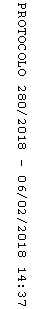 